                          Урок  МДК05.01Тема: «Оборудование и инвентарь кондитерского цеха»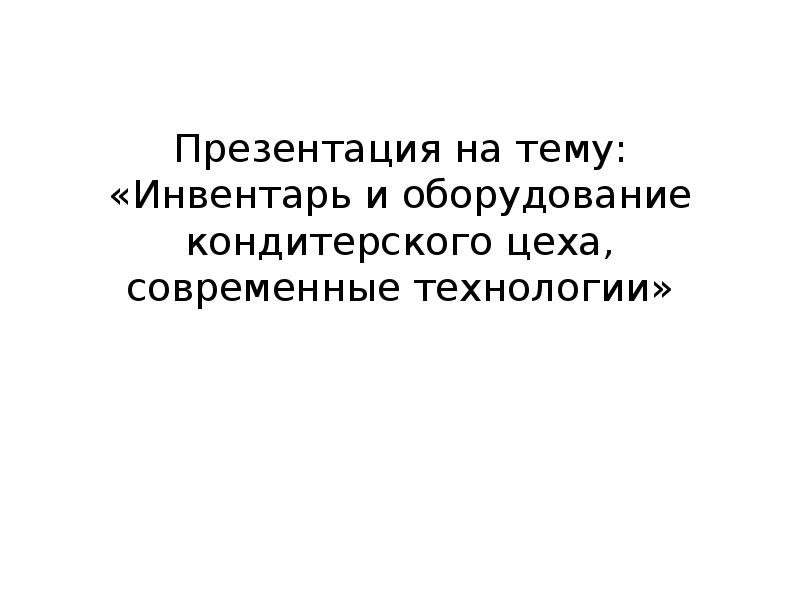 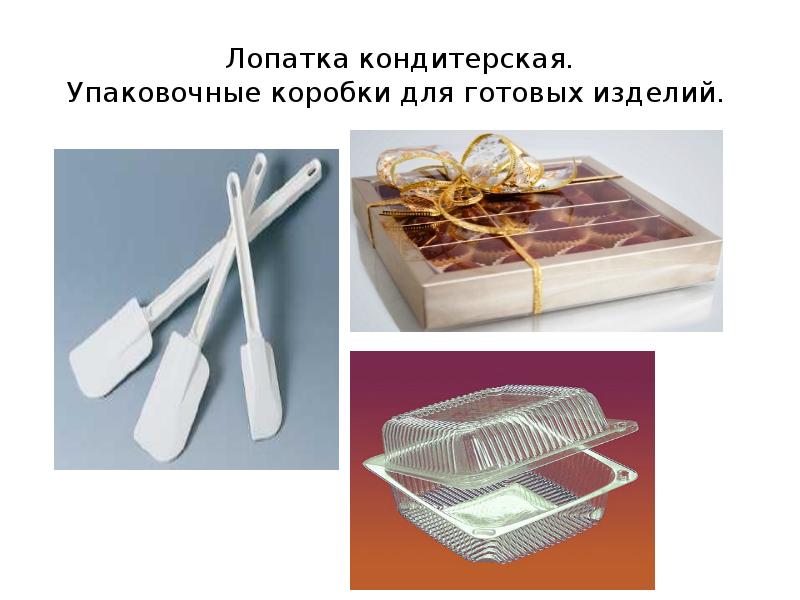 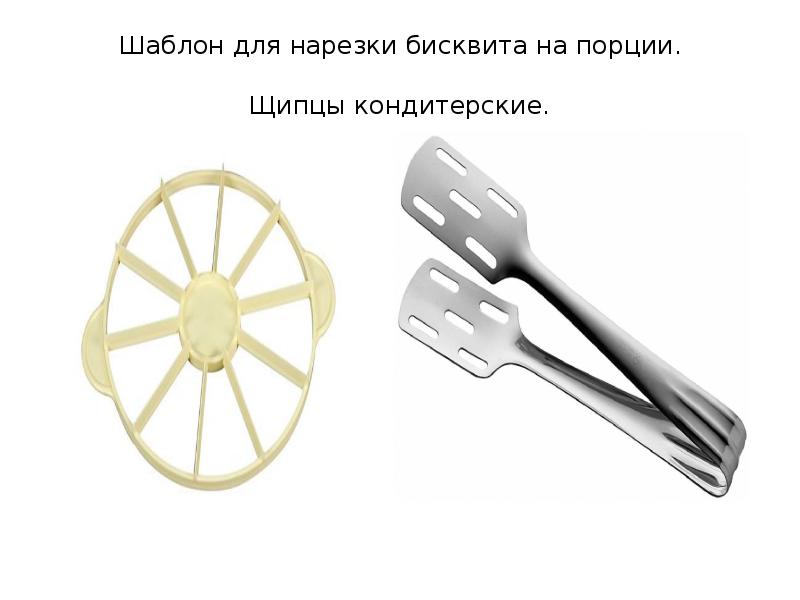 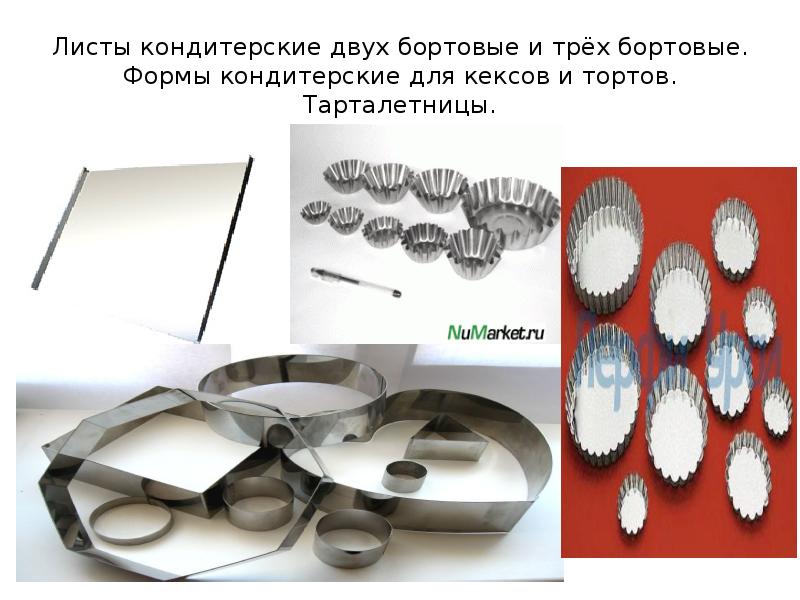 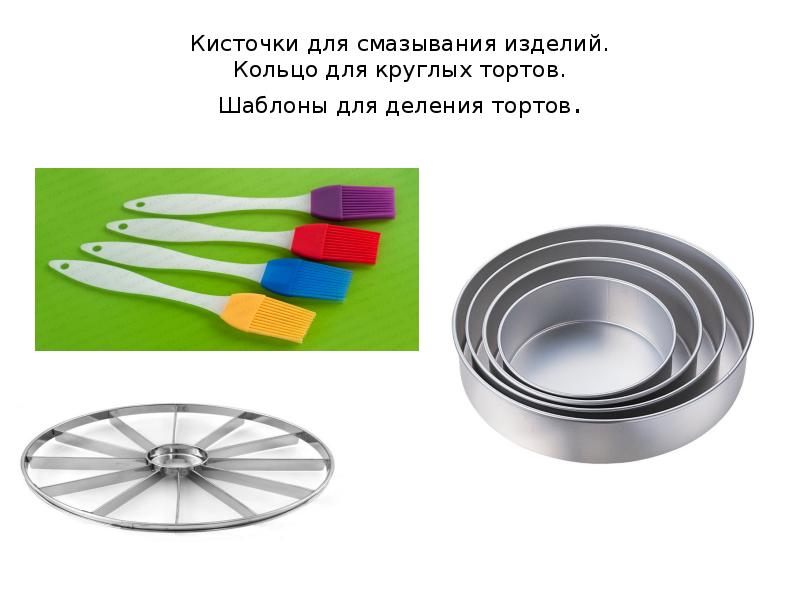 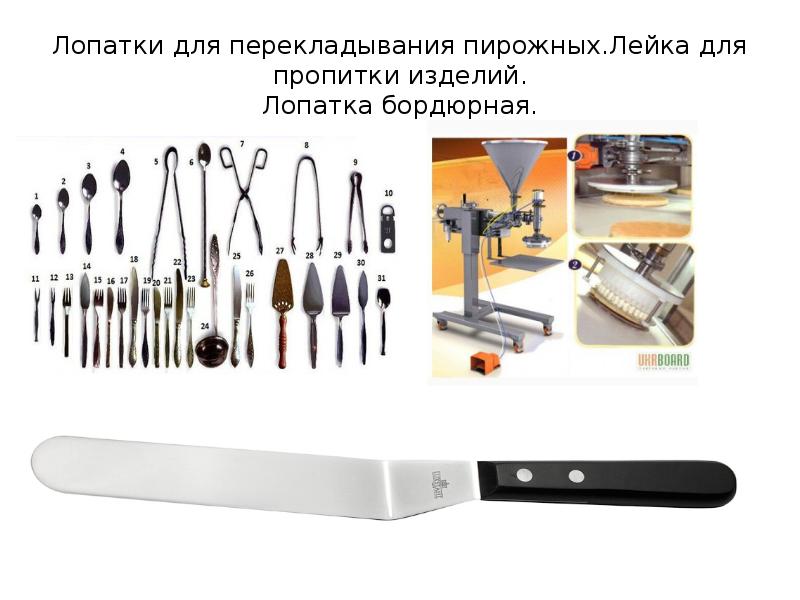 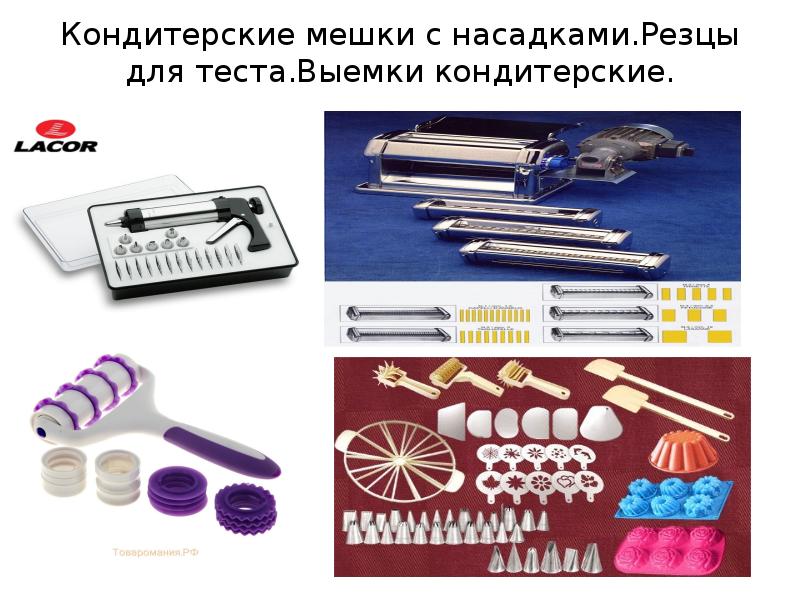 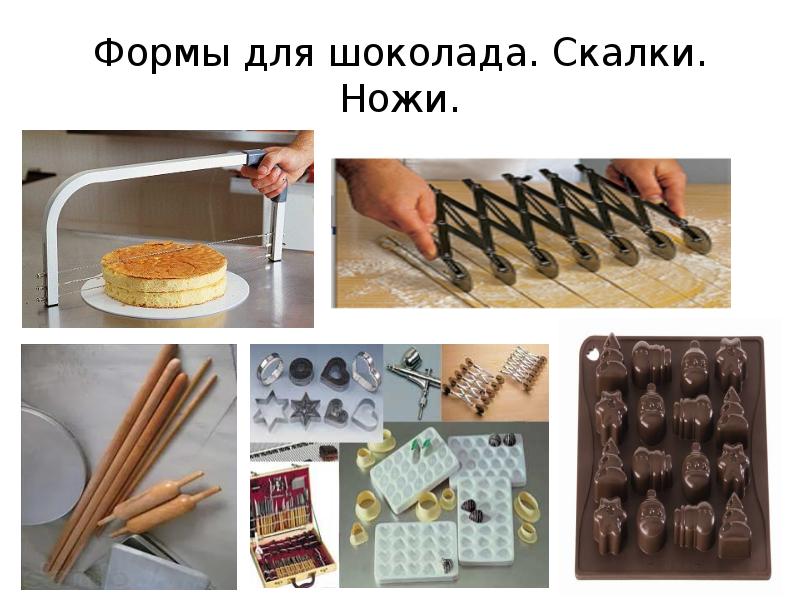 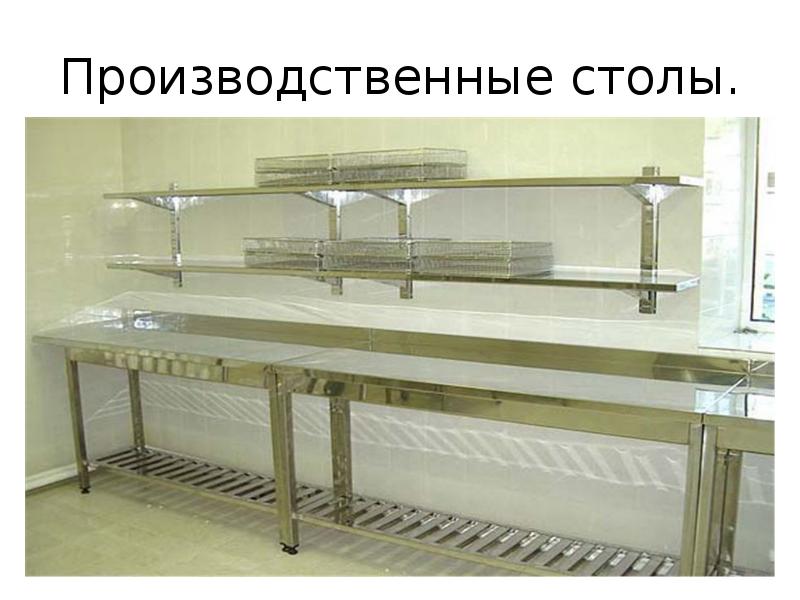 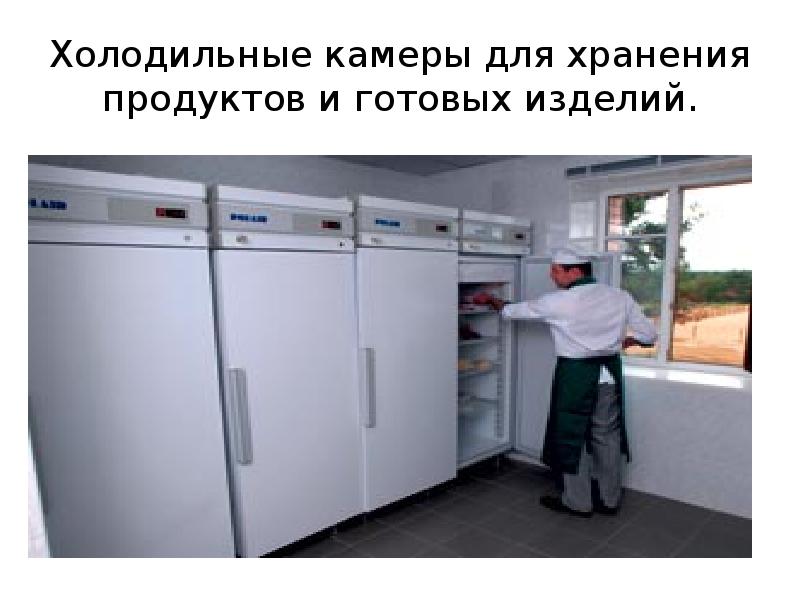 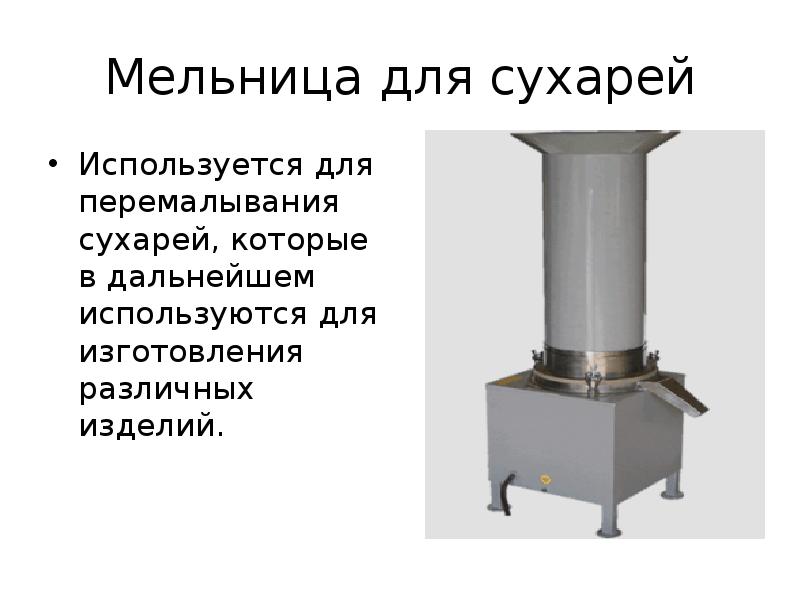 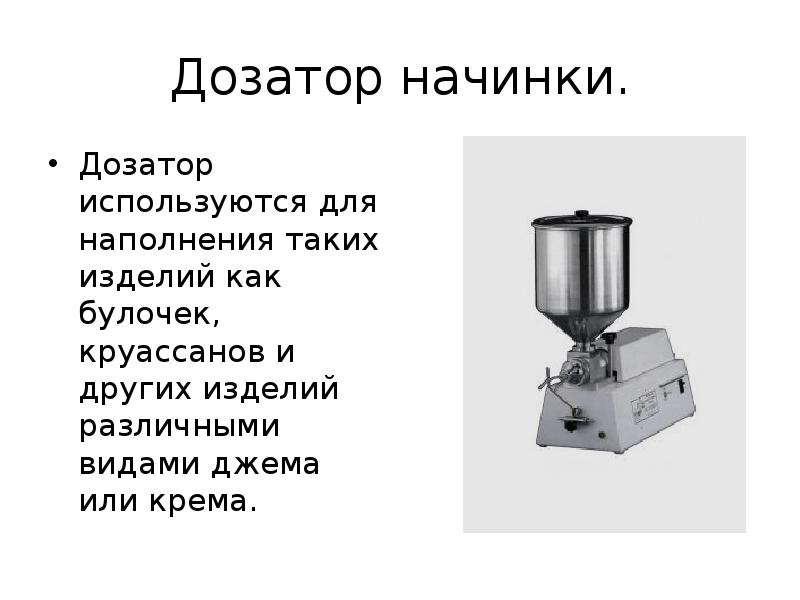 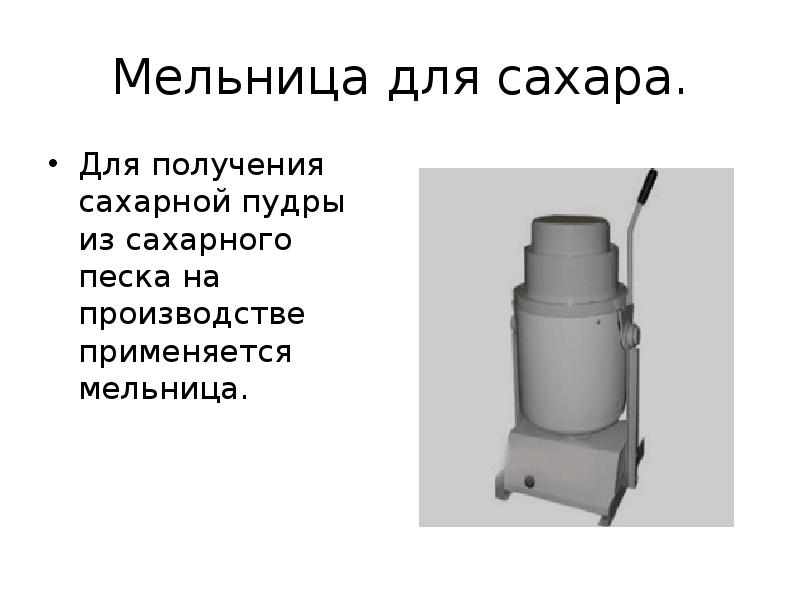 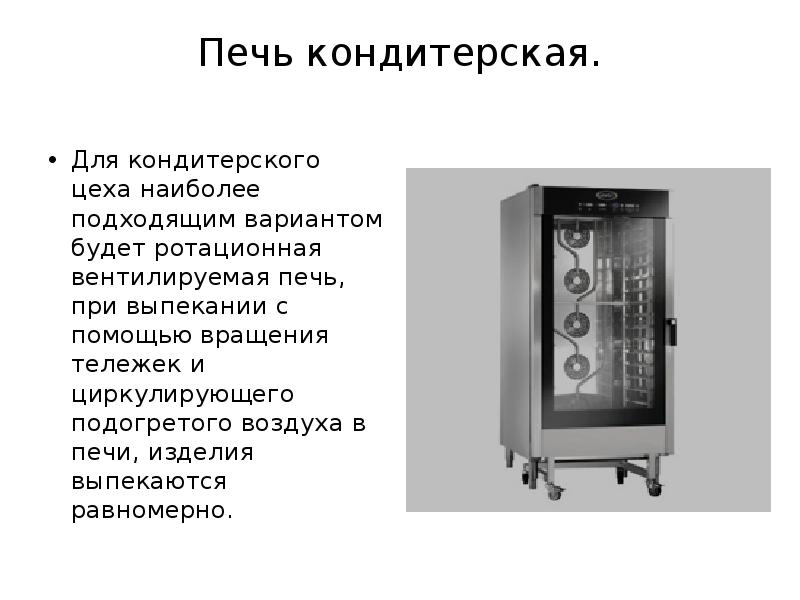 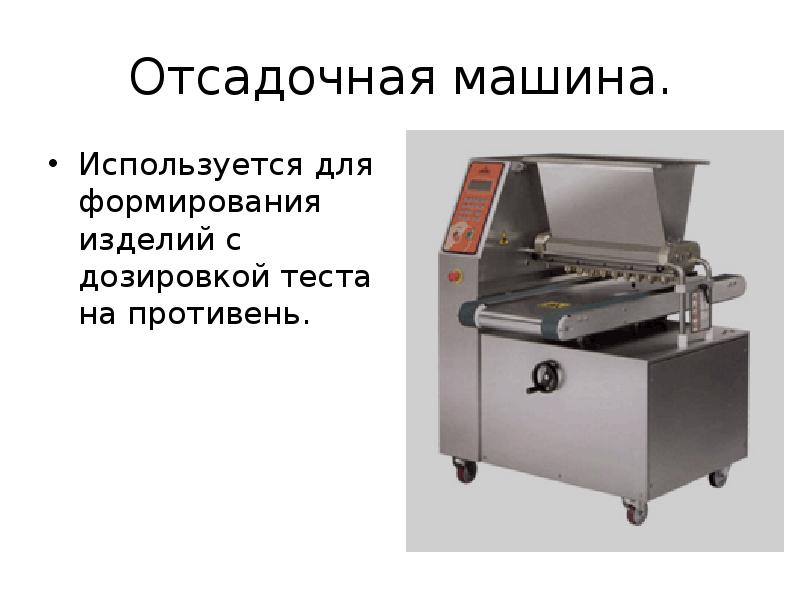 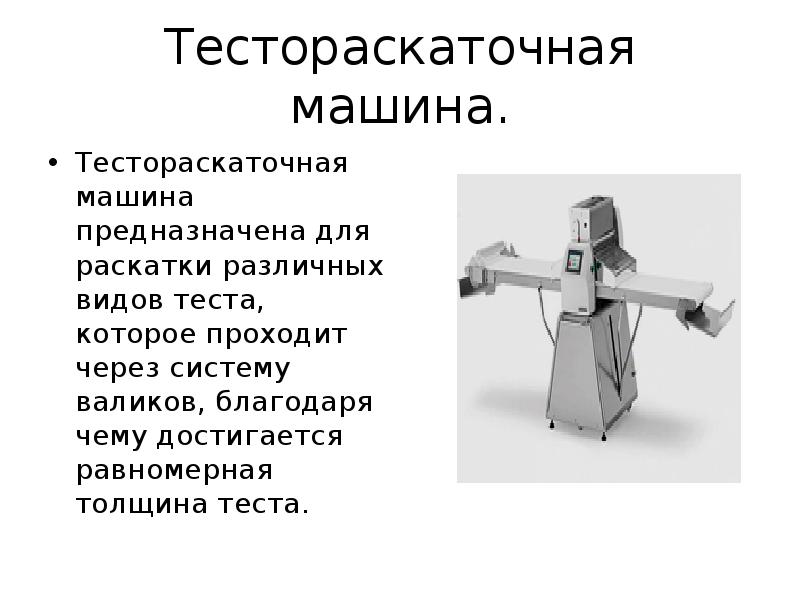 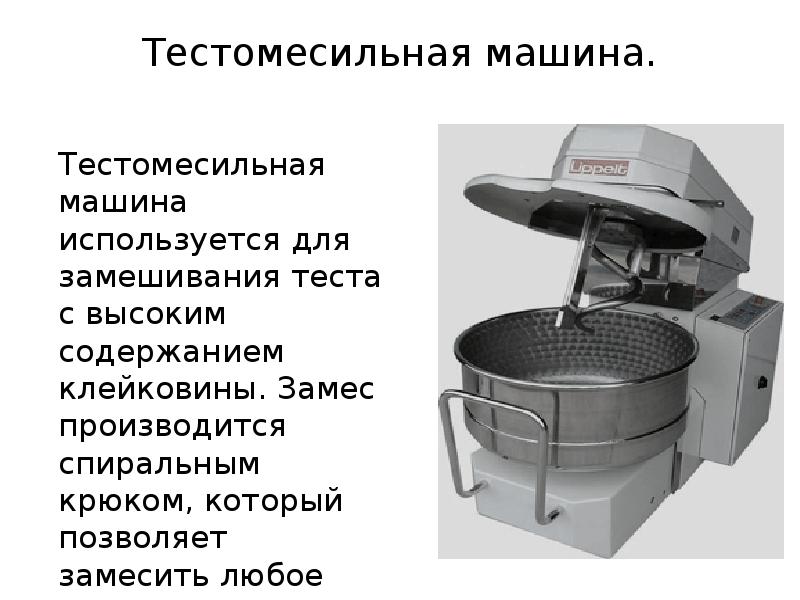 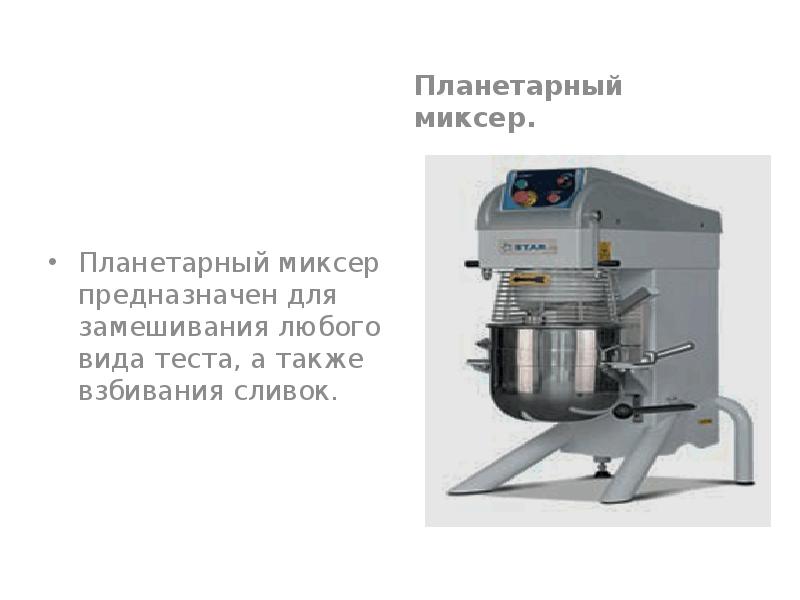 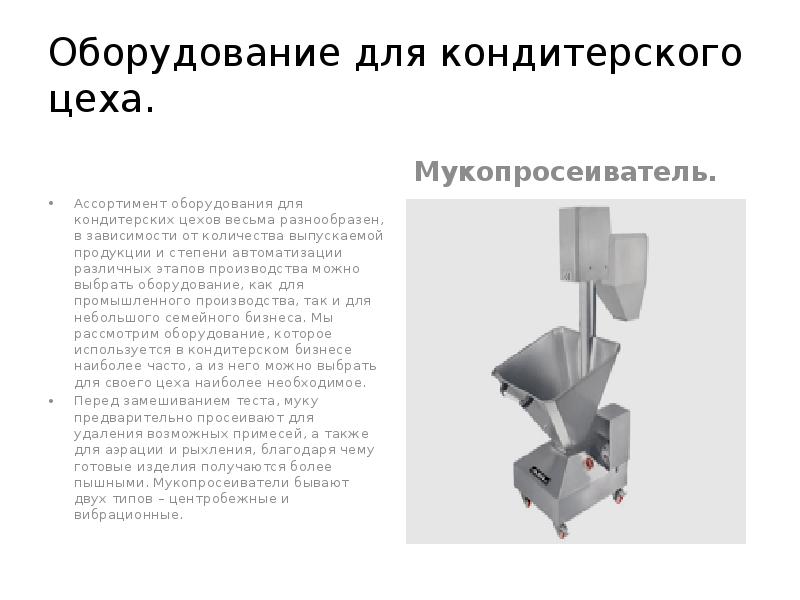 